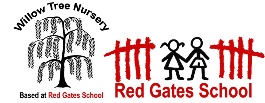 Red Gates School – Outreach Request FormSchool Details:
Outreach Details:Please email this form to outreach@redgates.croydon.sch.uk and the outreach coordinator will respond as soon as possible.Name of School:Request from:Position:Email:Telephone No:Date of request:Priority area(s) for outreach support (tick all that apply):Priority area(s) for outreach support (tick all that apply):ASD strategies and approachesSensory strategies and approachesImplementing effective communication strategiesSupporting independence and life skillsMakaton TrainingPositive Behaviour SupportPlanning for individual pupils not yet working within the National CurriculumSupporting parents of pupils with SENDModeration of P Levels (or equivalent) Other (please specify):Method(s) of outreach support required:Method(s) of outreach support required:Outreach support for an individual pupilStaff training What has triggered this request for outreach support?